Cum sa alocam terminalele lipsa din ezCircuit pentru PIC-AP10Cind programam cu ezCircuit modulul AP10 observam ca nu putem selecta terminalul A4 pe modelul propus. Totusi proiectantul softului a prevazut posibilitatea de a utiliza si celelalte terminale.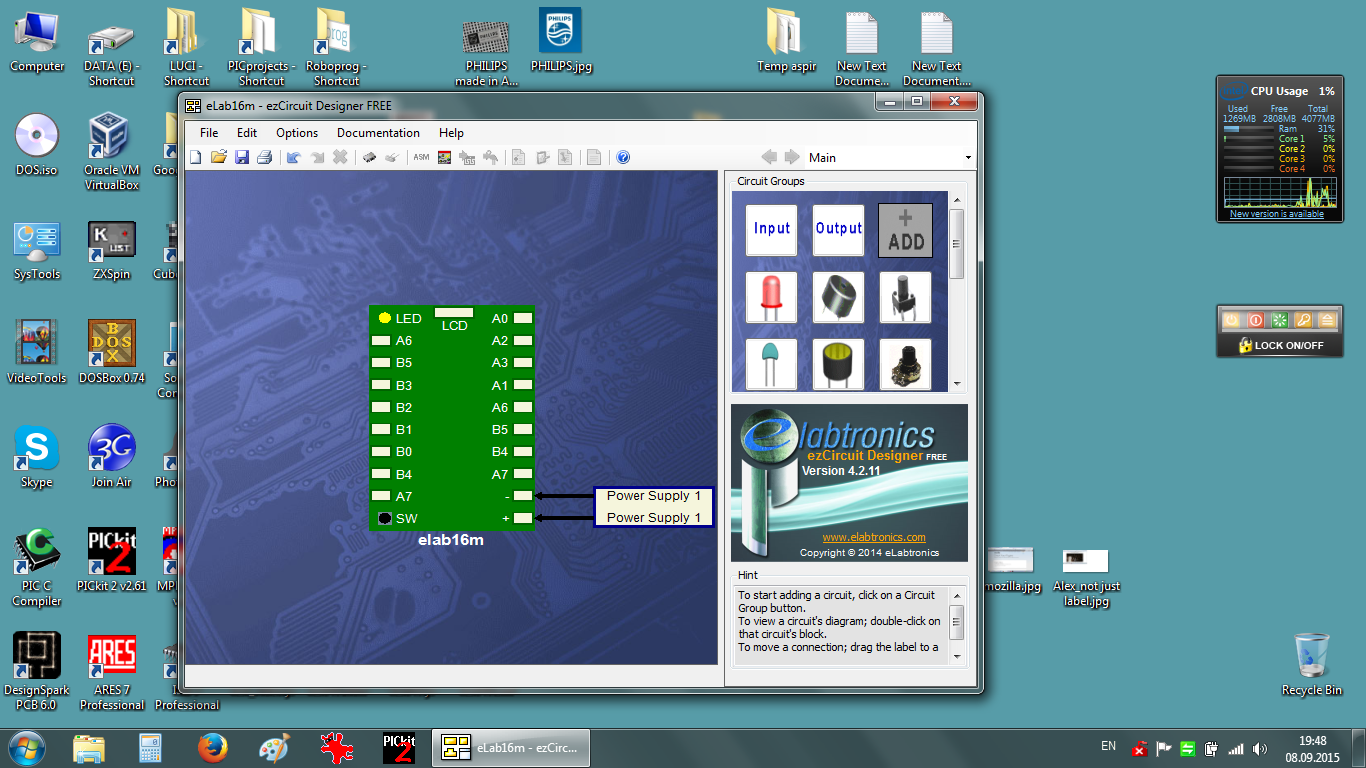 Se observa si in imaginea de mai sus.Sa presupunem ca doriti urmatoarea configuratie:A4 = intrare digitala; alegem numele IN_A4.Daca se doreste iesire se poate nota OUT_A4.Numele alese sint arbitrare. Ca regula am specificat ce tip este fiecare (IN-intrare si OUT=iesire).Asa va fi mai usor, mai intuitiv la scrierea programului.Alocarea teminalelor lipsa se face de fapt in CoreChart.Toate aceste terminale vor fi de tip bit. A4 face parte din portul A (PORTA) .Asadar, dupa lansarea acestui soft procedati astfel:Apasati Change Mode. Mai intii vom stabili tipul terminalelor (intrare sau iesire).Selectati Options, Chip configuration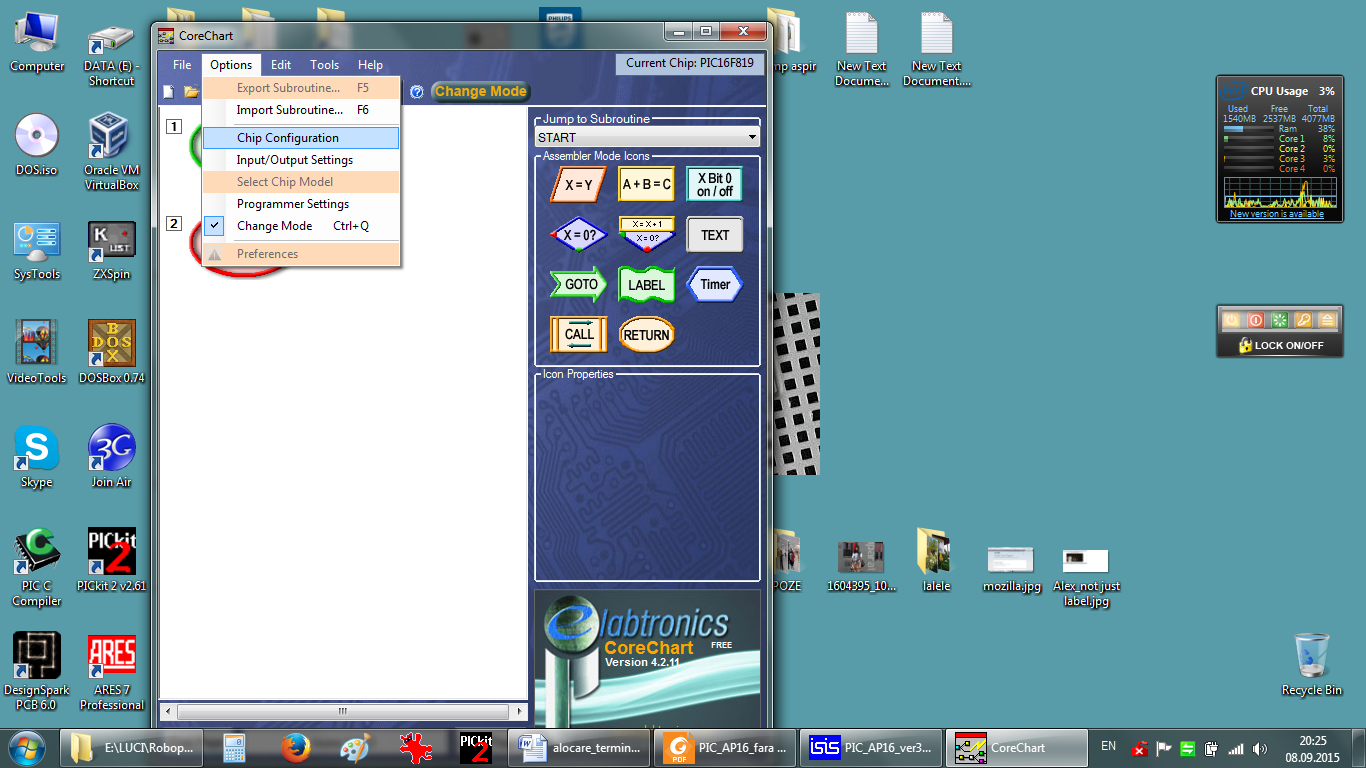 Se va deschide o noua fereastra.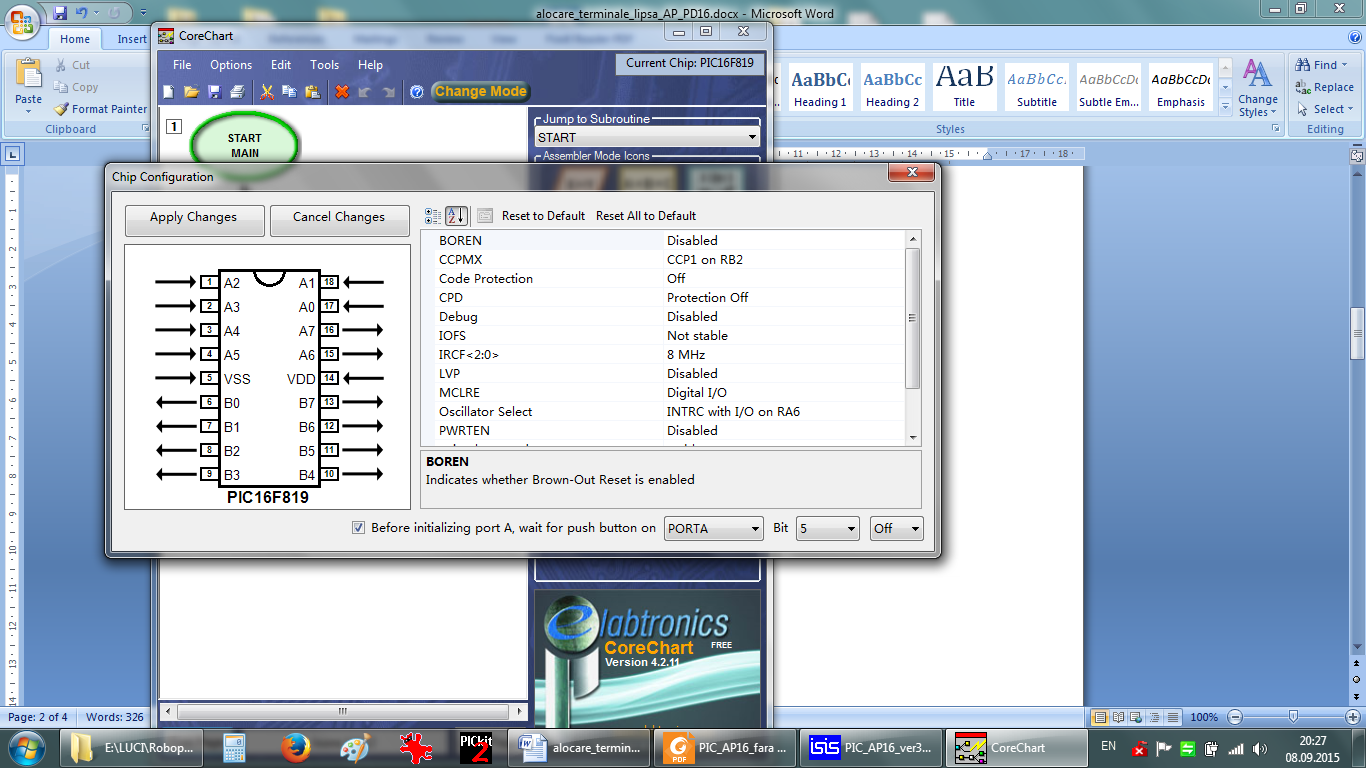 Observati sagetile indicatoare din dreptul fiecarui pin. Unele “intra” iar altele “ies” din circuitul integrat.Cele care “intra” semnifica ca acel terminal este programat intrare (poate fi digitala sau analoga) iar cele care “ies” semnifica ca acel terminal este programat iesire (doar digitala).Se poate schimba specificatia fiecarui pin daca dam click pe sageata indicatoare.Verificati ca functia fiecarui terminal este cea dorita. Daca nu este asa, schimbati specificatia dupa necesitati.Selectati apoi Edit, variables…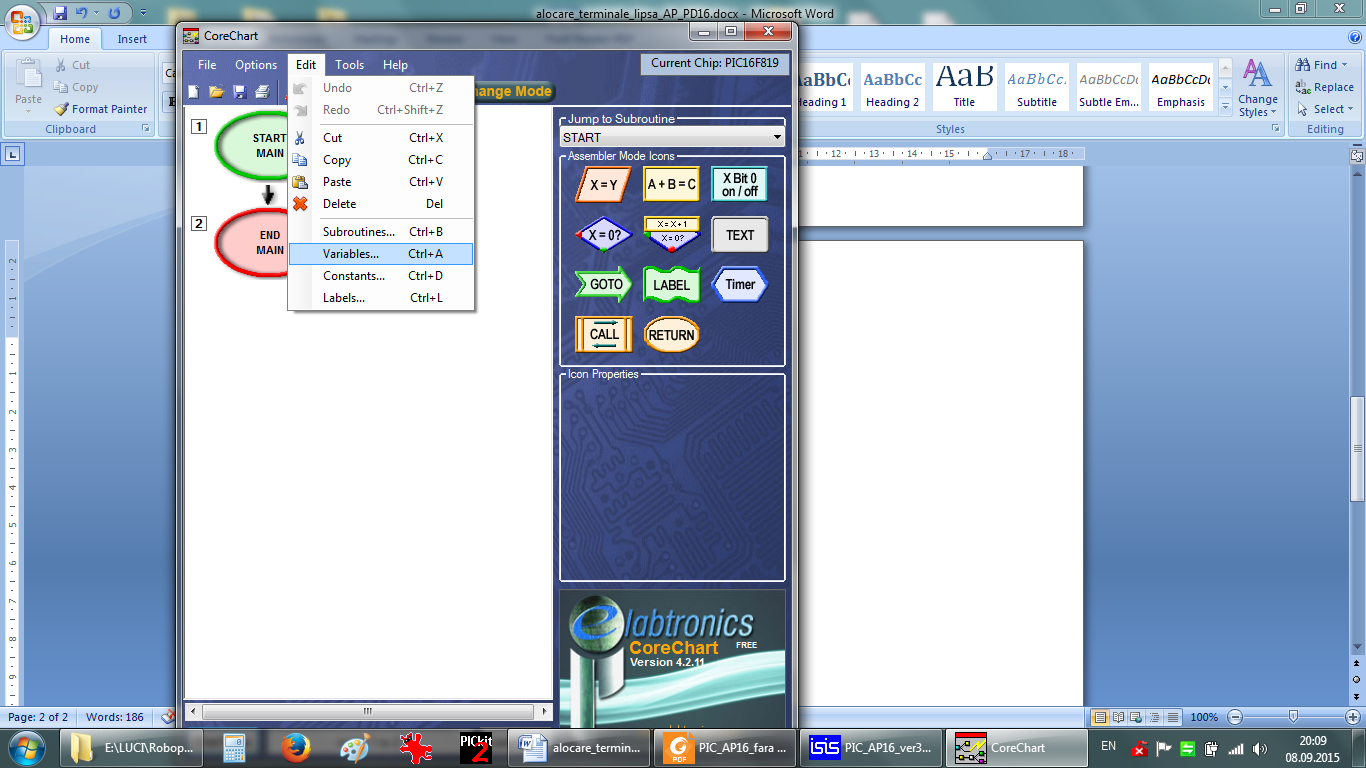 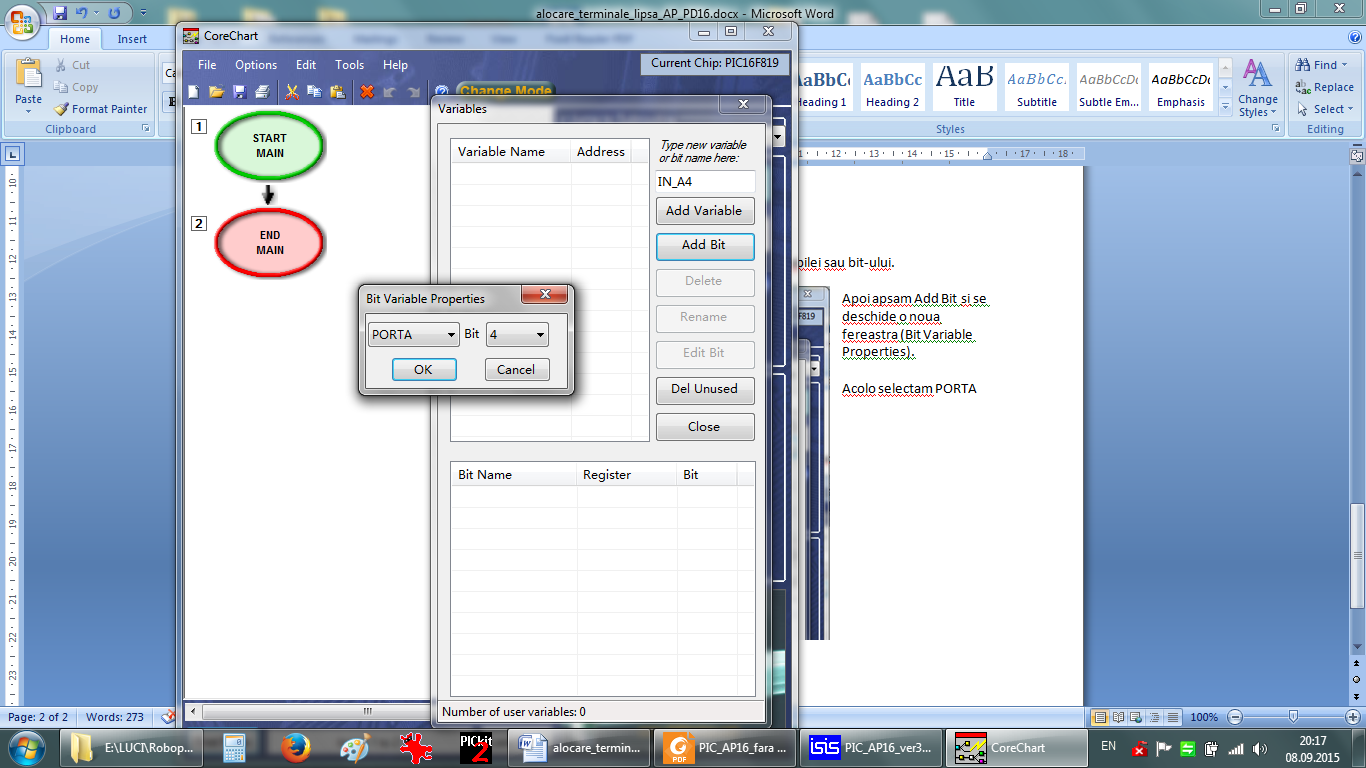 Se va deschide o noua fereastra unde completam  IN_A4 la tipul variabilei sau bit-ului (Type new variable or bit name here).Apoi apsam Add Bit si se deschide o noua fereastra (Bit Variable Properties).Acolo selectam PORTA si Bit 4 apoi apasam OK.Rezultatele le vedeti in imaginea urmatoare: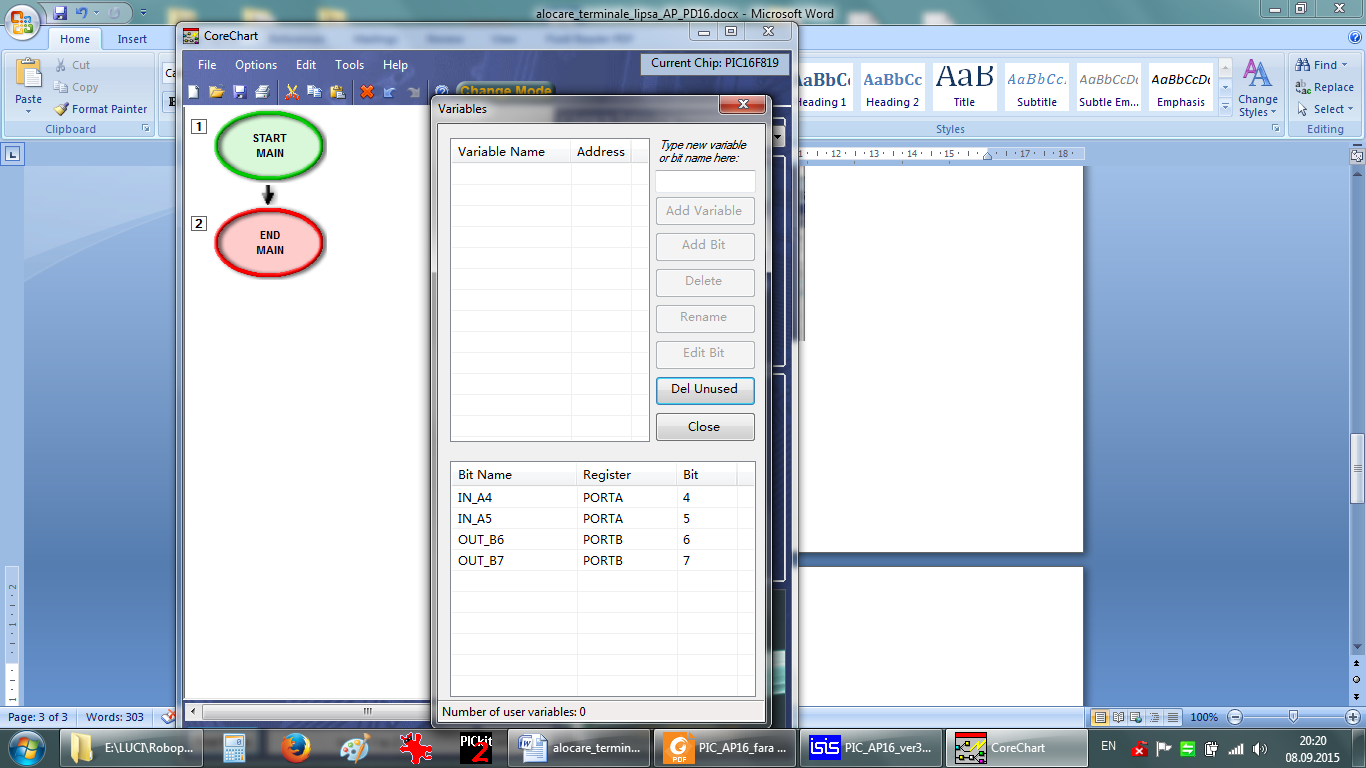 Inchideti fereastra cu Close.Acum putem utiliza terminalul A4. ll vom gasi listat daca selectam o iesire digitala sau o intrare digitala sau analoga.